｢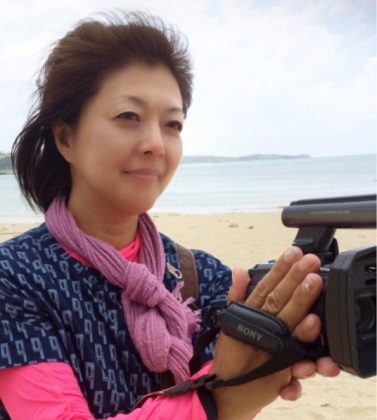 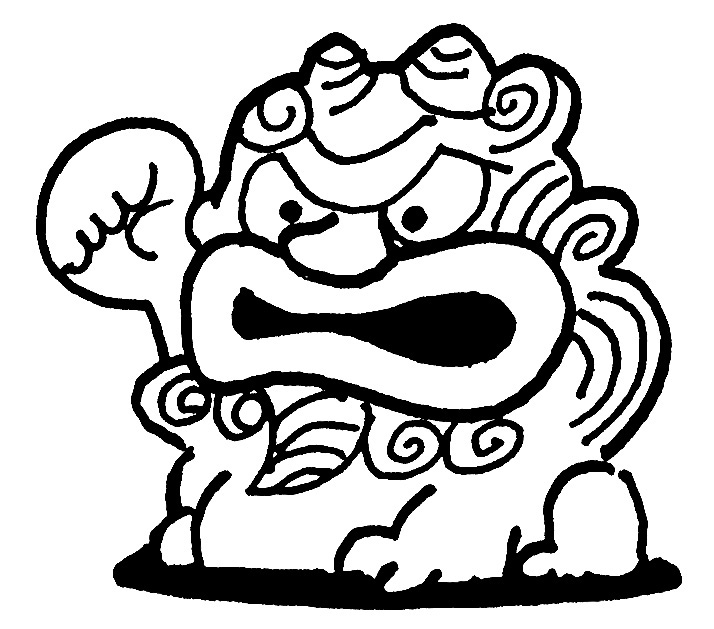 